             DUBROVAČKO-NERETVANSKA ŽUPANIJA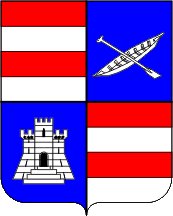 GODIŠNJI IZVJEŠTAJ O IZVRŠENJU PRORAČUNA DUBROVAČKO-NERETVANSKE ŽUPANIJE             ZA 2022.  - kratki vodič -Skupština Dubrovačko-neretvanske županije je dana 13. srpnja 2023. godine usvojila Godišnji izvještaj o izvršenju proračuna Dubrovačko-neretvanske županije za 2022. I.OPĆENITO O GODIŠNJEM IZVJEŠTAJU O IZVRŠENJU PRORAČUNAZakonska osnova za izradu Godišnjeg izvještaja o izvršenju proračunaZakon o proračunu  (NN 144/21)Pravilnik o polugodišnjem i godišnjem izvještaju o izvršenju proračuna (NN 24/13, 102/17,  01/20 i 147/20)Odluka o izvršavanju Proračuna Dubrovačko-neretvanske za 2022. („Službeni glasnik Dubrovačko-neretvanske županije“, broj 19/21) Odluka o izmjenama i dopunama Odluke o izvršavanju Proračuna Dubrovačko-neretvanske županije za 2022. godinu („Službeni glasnik Dubrovačko-neretvanske županije“, broj 9/22) Izvještavanje o izvršenju proračunaPravilnikom o polugodišnjem i godišnjem izvještaju o izvršenju proračuna propisuju se sadržaj i obveznici izrade polugodišnjeg i godišnjeg izvještaja o izvršenju proračuna.Godišnji izvještaj o izvršenju proračuna:Upravni odjel za financije dostavlja županu najkasnije do 5. svibnja tekuće godine za prethodnu godinu;Župan istog dostavlja Županijskoj skupštini na donošenje najkasnije do 31. svibnja tekuće  godine za prethodnu godinu.Sadržaj Godišnjeg izvještaja o izvršenju proračunaSadržaj Godišnjeg izvještaja o izvršenju proračuna propisan je odredbom članka 76., 77., 78., 79. i 80. Zakona o proračunu, odnosno odredbama članka 4. 5. 6. i 7. Pravilnika o polugodišnjem i godišnjem izvještaju i sadrži:Opći dio proračuna koji čini Račun prihoda i rashoda prema ekonomskoj  klasifikaciji i izvorima financiranja i Rashodi prema funkcijskoj klasifikaciji i Račun financiranja na razini odjeljka ekonomske klasifikacije i prema izvorima financiranjaPosebni dio proračuna po organizacijskoj i programskoj klasifikaciji te razini odjeljka ekonomske klasifikacije,Izvještaj o korištenju Proračunske zalihe,Izvještaj o zaduživanju županije i njenih proračunskih korisnika, stanju danih jamstva i danih suglasnosti za zaduživanje, Obrazloženje ostvarenja prihoda i primitaka, rashoda i izdataka Obrazloženja izvršenja programskih aktivnosti upravnih tijela iz posebnog dijela proračuna s ciljevima koji su ostvareni provedbom programa i pokazateljima uspješnosti realizacije tih ciljeva.II. IZVRŠENJE PRORAČUNA DUBROVAČKO-NERETVANSKE ŽUPANIJE     ZA RAZDOBLJE SIJEČANJ-PROSINAC 2022.Konsolidirani Proračun Dubrovačko-neretvanske Županije za razdoblje siječanj-prosinac 2022. ostvaren je u iznosu od 1.190.887.627,03 kuna prihoda i primitaka.PRIHODI I PRIMICI za razdoblje siječanj-prosinac 2022.Proračunski korisnici čiji su vlastiti i namjenski prihodi evidentirani i uključeni u proračun su osnovne škole, srednje škole, zdravstvene ustanove, domovi za starije i nemoćne osobe i javne ustanove.Prihodi i primici za razdoblje siječanj-prosinac 2022.Prihodi i primici Proračuna Dubrovačko-neretvanske županije za razdoblje siječanj-prosinac 2022. godinu po osnovnim grupama prihoda/primitaka ostvareni su kako slijedi:PRIHODI/PRIMICI - ŽUPANIJSKI DIO PRORAČUNAPRIHODI/PRIMICI PRORAČUNSKIH KORISNIKARASHODI I IZDACI za razdoblje siječanj-prosinac 2022.Konsolidirani Proračun Dubrovačko-neretvanske Županije za razdoblje siječanj-prosinac 2022. godine izvršen je u iznosu od 1.146.853.067,32 kuna rashoda/izdataka.Rashodi i izdaci za razdoblje siječanj-prosinac 2022.Rashodi i izdaci Proračuna Dubrovačko-neretvanske županije za razdoblje siječanj-prosinac  2022. godine  po osnovnim skupinama izvršeni su kako slijedi:RASHODI/IZDACI – ŽUPANIJSKI DIO PRORAČUNARASHODI/IZDACI PRORAČUNSKIH KORISNIKAIzvršenje rashoda Proračuna po organizacijskoj klasifikacijiRashodi proračuna po funkcijskoj klasifikacijiPrihodi/primici i rashodi/izdaci po programima, projektima i aktivnostima         Prihodi/primici      Rashodi/izdaci      III. KONTAKTI I INFORMACIJEŽupanijski adresarhttp://www.edubrovnik.org/Na navedenoj web stranici mogu se naći kontakt telefoni i e-mailadrese Župana, zamjenika Župana i pročelnika Dubrovačko-neretvanske županije po upravnim tijelima.Godišnji izvještaj o izvršenju Proračuna se javno objavljuje u Službenom glasniku Dubrovačko-neretvanske županije i na mrežnim stranicama županije.U Projekt „Otvoreni proračun“  su uključene sve županije radi postizanja još veće transparentnosti proračuna. Ovom aplikacijom omogućeno je prezentiranje podataka o proračunima svih županija.„Otvoreni proračun“ možete pronaći na sljedećoj adresi:http://www.edubrovnik.org/   ili   http://hrvzz.hr/otvoreni proracun/*** *** ***O P I S1-12/2022SVEUKUPNI IZNOS OSTVARENJA PRIHODA I PRIMITAKA  PRORAČUNA (uključeni proračunski korisnici)1.190.887.627,03OSTVARENJE ŽUPANIJSKOG DIJELA PRORAČUNA BEZNAMJENSKIH PRIHODA PRORAČUNSKIH KORISNIKA269.373.527,97OSTVARENJE PRORAČUNSKI KORISNICI ČIJI SU  NAMJENSKI PRIHODIEVIDENCIJSKI UKLJUČENI U PRORAČUN921.514.099,06BROJČANE OZNAKE I NAZIVIZVRŠENJE 2022.126 Prihodi poslovanja209.277.007,5261 Prihodi od poreza 92.793.937,16611 Porez i prirez na dohodak84.626.861,05613 Porezi na imovinu677.521,08614 Porezi na robu i usluge7.489.555,0363 Pomoći iz inozemstva i od subjekata unutar općeg proračuna100.416.558,28632 Pomoći od međunarodnih organizacija te institucija i tijela EU7.129.579,12633 Pomoći proračunu iz drugih proračuna25.558.507,36634 Pomoći od izvanproračunskih korisnika580.000,00635 Pomoći izravnanja za decentralizirane funkcije50.860.731,43636 Pomoći proračunskim korisnicima iz proračuna koji im nije nadležan605.437,50638 Pomoći iz državnog proračuna temeljem prijenosa EU sredstava15.359.195,23639 Prijenosi između proračunskih korisnika istog proračuna323.107,6464 Prihodi od imovine9.677.549,08641 Prihodi od financijske imovine269.168,57642 Prihodi od nefinancijske imovine 9.408.380,5165 Prihodi od upravnih i administrativnih pristojbi, pristojbi po posebnim propisima i naknada5.330.474,29651 Upravne i administrativne pristojbe2.414.773,13652 Prihodi po posebnim propisima2.915.701,1666 Prihodi od prodaje proizvoda i robe te pruženih usluga, prihodi od donacija te povrati po protestiranim jamstvima170.131,50663 Donacije od pravnih i fizičkih osoba izvan općeg proračuna170.131,5068 Kazne, upravne mjere i ostali prihodi888.357,21683 Ostali prihodi888.357,217 Prihodi od prodaje nefinancijske imovine 4.581,2671 Prihodi od prodaje neproizvedene dugotrajne imovine4.581,26711 Prihodi od prodaje materijalne imovine - prirodnih bogatstva4.581,268 Primici od financijske imovine i zaduživanja8.075,2681 Primljeni povrati glavnica danih zajmova i depozita 8.075,26816 Primici (povrati) glavnice zajmova danih trgovačkim društvima i obrtnicima izvan javnog sektora8.075,26A. UKUPNO PRIHODI/PRIMICI PRORAČUNA (6+7+8)209.289.664,04B. 9 Vlastiti izvori 60.083.863,9392 Rezultat poslovanja iz prethodne godine60.083.863,93922 Višak/manjak prihoda iz prethodne godine60.083.863,93I. UKUPNO PRORAČUN (A+B)269.373.527,97BROJČANE OZNAKE I NAZIVIZVRŠENJE 2022.126 Prihodi poslovanja916.209.603,9163 Pomoći iz inozemstva i od subjekata unutar općeg proračuna425.443.384,52631 Pomoći od inozemnih vlada18.095,09632 Pomoći od međunarodnih organizacija te institucija i tijela EU1.434.057,48634 Pomoći od izvanproračunskih korisnika4.646.295,21636 Pomoći proračunskim korisnicima iz proračuna koji im nije nadležan365.455.091,28638 Pomoći iz državnog proračuna temeljem prijenosa EU sredstava52.483.180,12639 Prijenosi između proračunskih korisnika istog proračuna1.406.665,3464 Prihodi od imovine101.144,99641 Prihodi od financijske imovine29.725,37642 Prihodi od nefinancijske imovine 71.419,6265 Prihodi od upravnih i administrativnih pristojbi, pristojbi po posebnim propisima i naknada40.060.672,44651 Upravne i administrativne pristojbe5.312,50652 Prihodi po posebnim propisima40.055.359,9466 Prihodi od prodaje proizvoda i robe te pruženih usluga, prihodi od donacija te povrati po protestiranim jamstvima54.625.898,16661 Prihodi od prodaje proizvoda i robe te pruženih usluga49.244.862,41663 Donacije od pravnih i fizičkih osoba izvan općeg proračuna5.381.035,7567 Prihodi iz nadležnog proračuna i od HZZO-a temeljem ugovornih obveza394.779.305,04673 Prihodi od HZZO-a na temelju ugovornih obveza 394.779.305,0468 Kazne, upravne mjere i ostali prihodi1.199.198,76681 Kazne i upravne mjere335.466,66683 Ostali prihodi863.732,107 Prihodi od prodaje nefinancijske imovine 35.312,4971 Prihodi od prodaje neproizvedene dugotrajne imovine810,00712 Prihodi od prodaje nematerijalne imovine810,0072 Prihodi od prodaje proizvedene dugotrajne imovine34.502,49721 Prihodi od prodaje građevinskih objekata19.238,49723 Prihodi od prodaje prijevoznih sredstava15.264,008 Primici od financijske imovine i zaduživanja108.893,3784 Primici od zaduživanja 108.893,37843 Primljeni zajmovi od trgovačkih društava u javnom sektoru108.893,37A. UKUPNO PRIHODI/PRIMICI PRORAČUNSKI KORISNICI (6+7+8)916.353.809,77B. 9 Vlastiti izvori 5.160.289,2992 Rezultat poslovanja iz prethodne godine5.160.289,29922 Višak/manjak prihoda iz prethodne godine5.160.289,29II. UKUPNO PRORAČUNSKI KORISNICI (A+B)921.514.099,06O P I S1-12/2022.SVEUKUPNI IZNOS IZVRŠENJA RASHODA I IZDATAKA PRORAČUNA (uključeni proračunski korisnici)1.146.853.067,32IZVRŠENJE ŽUPANIJSKOG DIJELA PRORAČUNA BEZNAMJENSKIH PRIHODA PRORAČUNSKIH KORISNIKA205.648.144,52IZVRŠENJE PRORAČUNSKI KORISNICI ČIJI SU  NAMJENSKI PRIHODIEVIDENCIJSKI UKLJUČENI U PRORAČUN941.204.922,80BROJČANE OZNAKE I NAZIVIZVRŠENJE 2022.123 Rashodi poslovanja170.983.116,5031 Rashodi za zaposlene52.767.537,47311 Plaće (bruto)38.678.660,39312 Ostali rashodi za zaposlene8.515.803,02313 Doprinosi na plaće5.573.074,0632 Materijalni rashodi73.724.540,43321 Naknade troškova zaposlenima5.436.369,19322 Rashodi za materijal i energiju16.138.812,81323 Rashodi za usluge48.736.378,74324 Naknada troškova osobama izvan radnog odnosa98.997,84329 Ostali nespomenuti rashodi poslovanja3.313.981,8534 Financijski rashodi 769.635,67343 Ostali financijski rashodi 769.635,6735 Subvencije3.004.906,53351 Subvencije trgovačkim društvima u javnom sektoru1.812.014,46352 Subvencije trgovačkim društvima, poljoprivrednicima i obrtnicima izvan javnog sektora1.192.892,0736 Pomoći dane u inozemstvo i unutar općeg proračuna14.602.459,59362 Pomoći međunarodnim organizacijama te institucijama i tijelima EU1.478.561,79363 Pomoći unutar općeg proračuna4.657.066,59366 Pomoći proračunskim korisnicima drugih proračuna2.595.463,86368 Pomoći temeljem prijenosa EU sredstava5.826.845,23369 Prijenosi između proračunskih korisnika istog proračuna44.522,1237 Naknade građanima i kućanstvima na temelju osiguranja i druge naknade 12.676.848,43372 Ostale naknade građanima i kućanstvima iz proračuna12.676.848,4338 Ostali rashodi13.437.188,38381 Tekuće donacije9.772.962,07382 Kapitalne donacije2.753.031,44383 Kazne, penali i naknade štete707.319,12386 Kapitalne pomoći203.875,754 Rashodi za nabavu nefinancijske imovine 32.731.009,8641 Rashodi za nabavu neproizvedene dugotrajne imovine1.556.247,53412 Nematerijalna imovina1.556.247,5342 Rashodi za nabavu proizvedene dugotrajne imovine19.974.160,13421 Građevinski objekti6.210.730,52422 Postrojenja i oprema12.168.664,06423 Prijevozna sredstva633.965,55424 Knjige, umjetnička djela i ostale izložbene vrijednosti50,00426 Nematerijalna proizvedena imovina960.750,0045 Rashodi za dodatna ulaganja na nefinancijskoj imovini11.200.602,20451 Dodatna ulaganja na građevinskim objektima10.184.352,20452 Dodatna ulaganja na postrojenjima i opremi714.750,00453 Dodatna ulaganja na prijevoznim sredstvima 301.500,005 Izdaci za financijsku imovinu i otplate zajmova1.934.018,1654 Izdaci za otplatu glavnice primljenih kredita i zajmova1.934.018,16547 Otplata glavnice primljenih zajmova od drugih razina vlasti1.934.018,16UKUPNO RASHODI/IZDACI PRORAČUNA (3+4+5)205.648.144,52BROJČANE OZNAKE I NAZIVIZVRŠENJE 2022.123 Rashodi poslovanja898.717.595,6631 Rashodi za zaposlene631.415.616,72311 Plaće (bruto)527.267.751,45312 Ostali rashodi za zaposlene19.565.070,75313 Doprinosi na plaće84.582.794,5232 Materijalni rashodi248.449.862,49321 Naknade troškova zaposlenima22.547.626,84322 Rashodi za materijal i energiju164.665.531,99323 Rashodi za usluge46.709.390,28324 Naknada troškova osobama izvan radnog odnosa1.090.596,17329 Ostali nespomenuti rashodi poslovanja13.436.717,2134 Financijski rashodi 9.300.349,27342 Kamate za primljene kredite i zajmove5.889,77343 Ostali financijski rashodi 9.294.459,5036 Pomoći dane u inozemstvo i unutar općeg proračuna1.685.681,02366 Pomoći proračunskim korisnicima drugih proračuna430,16369 Prijenosi između proračunskih korisnika istog proračuna1.685.250,8637 Naknade građanima i kućanstvima na temelju osiguranja i druge naknade 1.139.111,03372 Ostale naknade građanima i kućanstvima iz proračuna1.139.111,0338 Ostali rashodi6.726.975,13381 Tekuće donacije6.672.264,15383 Kazne, penali i naknade štete54.710,984 Rashodi za nabavu nefinancijske imovine 42.273.804,3341 Rashodi za nabavu neproizvedene dugotrajne imovine1.708.064,60412 Nematerijalna imovina1.708.064,6042 Rashodi za nabavu proizvedene dugotrajne imovine35.708.702,28421 Građevinski objekti1.701.187,50422 Postrojenja i oprema31.073.266,85423 Prijevozna sredstva1.313.360,99424 Knjige, umjetnička djela i ostale izložbene vrijednosti1.601.986,70426 Nematerijalna proizvedena imovina18.900,2445 Rashodi za dodatna ulaganja na nefinancijskoj imovini4.857.037,45451 Dodatna ulaganja na građevinskim objektima4.824.144,95452 Dodatna ulaganja na postrojenjima i opremi32.892,505 Izdaci za financijsku imovinu i otplate zajmova213.522,8154 Izdaci za otplatu glavnice primljenih kredita i zajmova213.522,81544 Otplata glavnice primljenih kredita i zajmova od kreditnih i ostalih financijskih institucija izvan javnog sektora213.522,81UKUPNO RASHODI/IZDACI PRORAČUNSKIH KORISNIKA (3+4+5)941.204.922,80UPRAVNI ODJELIZVRŠENJE 2022.12UPRAVNI ODJEL ZA POSLOVE ŽUPANA I ŽUPANIJSKE SKUPŠTINE27.715.893,91UPRAVNI ODJEL ZA OBRAZOVANJE, KULTURU I SPORT360.134.463,93UPRAVNI ODJEL ZA PODUZETNIŠTVO, TURIZAM I MORE17.184.775,88UPRAVNI ODJEL ZA PROSTORNO UREĐENJE I GRADNJU3.289.550,90UPRAVNI ODJEL ZA ZAŠTITU OKOLIŠA I KOMUNALNE POSLOVE10.679.782,59UPRAVNI ODJEL ZA FINANCIJE35.009.542,17UPRAVNI ODJEL ZA OPĆU UPRAVU I IMOVINSKO - PRAVNE POSLOVE2.225.770,94UPRAVNI ODJEL ZA ZDRAVSTVO, OBITELJ I BRANITELJE687.190.374,97UPRAVNI ODJEL ZA POLJOPRIVREDU I RURALNI RAZVOJ3.422.912,03UKUPNO RASHODI/IZDACI PREMA IZVORIMA - PRORAČUN1.146.853.067,32BROJČANE OZNAKE I NAZIVIZVRŠENJE 2022.1201 Opće javne usluge 53.386.593,9103 Javni red i sigurnost8.944.970,2904 Ekonomski poslovi18.987.183,9705 Zaštita okoliša13.471.216,8006 Usluge unapređenja stanovanja i zajednice 3.845.793,3407 Zdravstvo647.430.348,8008 Rekreacija, kultura i religija10.150.016,4409 Obrazovanje350.033.003,7410 Socijalna zaštita38.456.399,06UKUPNO RASHODI PREMA FUNKCIJSKOJ KLASIFIKACIJI 1.144.705.526,35PRIHODIPLAN PRORAČUNA  2022.IZVRŠENJE                       2022INDEKS (3/2)1234 SVEUKUPNO PRIHODI (I+II)                       (ŽP+PK):1.245.430.000,001.190.887.627,0395,62I.ŽUPANIJSKI PRORAČUN                                                               (OD 1. DO 7.):291.061.684,00269.373.527,9792,551. TEKUĆI PRIHODI79.750.365,0091.486.002,57114,721.1. PRIHOD OD POREZA67.250.000,0078.300.980,30116,43Porez i prirez na dohodak59.500.000,0070.133.904,19117,87Porez na imovinu 650.000,00677.521,08104,23Porez na cestovna motorna vozila 6.700.000,007.175.235,41107,09Porez na plovne objekte 350.000,00285.219,6281,49Porez na automate za zabavne igre 50.000,0029.100,0058,201.2. PRIHODI OD IMOVINE 8.742.842,009.677.549,08110,69Prihod od financijske imovine 300.000,00269.168,5789,72Prihod od zakupa nekretnina860.000,00857.726,7999,74Naknada za koncesije za pravo na lov8.798,002.804,1831,87Naknada za koncesije na pom. dobru3.005.000,004.781.015,86159,10Naknada troškova za granice30.000,0040.000,00133,33Nak. na uporabu pomorskog dobra3.664.362,002.562.579,0269,93Konc. za turist. zem. u kampovima53.293,000,00Prihod od zakupa poljop.zemljišta254.736,00274.813,34107,88Lovozakupnina71.653,0077.646,81108,37Nak. za iskoriš. mineralnih sirovina280.000,00279.518,5499,83Nak. za zad. nez. izg.zgrade u prost.200.000,00382.013,11191,01Promjena namjene poljoprivrednog zemljišta 121.426,150,00Primarna zdravstvena zaštita15.000,0028.836,71192,241.3. PRIHODI OD PRISTOJBI I PO POSEBNIM  PROPISIMA3.562.391,003.337.341,6993,68Županijske upravne pristojbe1.045.000,001.111.666,91106,38Turist. pristojbe brodovi na kružnim628.645,00752.662,50119,73Županijske naknade50.000,0016.830,0033,66Javnobilježničke pristojbe705.000,00384.811,7554,58Ostale žup. nak.utvrđ. po odl.- očevid200.000,00148.801,9774,40Prih. po poseb. propis. i ostali prihodi   933.746,00922.568,5698,801.4. OSTALI PRIHODI 195.132,00170.131,5087,19Prihod od sponzorstava25.000,000,000,00Prih.od don.-Zakl.Hrvatska za djecu170.132,00170.131,50100,002. POMOĆI 65.723.471,0031.869.571,3748,492.1. POMOĆI IZ  FONDOVA EU53.776.309,0020.771.375,8238,63Projekt Zajedno možemo sve 42.910.375,003.450.000,00118,54GECO2 – Green economy and CO2398.418,00785.088,34197,05Pob.pris.PZZ s nag. na ud. i dep. pod.439.869,0068.715,0615,62Projekt Watercare0,00867.190,680,00Projekt MIMOSA1.607.510,00372.592,9223,18Reg. centar kom. sektor turiz. i ugost.2.314.502,00323.107,6413,96Školska shema voća i mlijeka164.995,00152.155,0892,22Projekt ARGOS2.520.011,00115.238,384,57Projekt AdriaClim1.321.248,000,000,00Projekt Stream1.787.430,002.101.483,10117,57Projekt FireSpill6.619.750,00969.294,1714,64Projekt Cascade1.211.853,00113.756,529,39Projekt Susport780.940,00628.433,8380,47Osiguravanje sustava podrške za žrtve nasilja u obitelji na području DNŽ - Josipov dom2.873.960,001.911.076,4366,50Projekt D rural72.672,000,000,00Projekt O.P.E.R.A. II 0,0018.148,84 0,00 Projekt Glog0,002.676.222,550,00 Projekt Take it slow20.814.580,002.132.746,2310,25Projekt Alter Eco Plus183.905,0090.566,0249,25Projekt navodnjavanja Koševo Vrbovci3.153.500,000,000,00Projekt ruralno poučna kul.etno. Atrakcija4.600.791,003.995.560,0385,96 2.2. REFUNDACIJA IZ FONDOVA EU2.755.810,002.191.136,1779,51Ref. za predfinan. EU projekta - PK2.755.810,002.191.136,1779,512.3. POMOĆI PRORAČUNU IZ DRUGIH PRORAČUNA8.587.352,008.327.059,3896,97MINGO – kreditni program8.000,002.269,3028,37MINT – HMP služba101.688,00101.688,00100,00MZOE - EKO brod460.000,00460.000,00100,00MZO – prijevoz učenika SŠ4.400.000,005.103.481,50115,99Projekt OPERA II 0,003.202,730,00MRRFEU-projekt TAKE IT SLOW102.800,00101.959,8099,18MRRFEU-projekt GLOG0,00472.274,560,00Zadarska županija - Projekt Stream 43.834,0043.833,74100,00JU RERA  - projekt FIRESPILL0,0088.565,040,00MINT - opremanje sportske dvorane OŠ Gruda0,00299.614,930,00MINPOLJ - Školska shema voća i mlijeka29.493,0020.812,8970,57MINPOLJ - školski medni dan22.000,0020.007,0090,94Projekt ruralno poučna kul.etno. Atrakcija726.474,00790.367,35108,79Obnova mimoilaznice 190.000,000,000,00Projekt navodnjavanja Koševo Vrbovci556.500,000,000,00Obnova društvenog doma Ošlje za edukacijski centar Crvenog križa460.000,00213.545,0446,42Sufinanciranje projekta adaptacijea dijela zgrade u Centar za djecu s poteškoćama u razvoju Ruka prijatelja260.000,000,000,00Poduzetnički inkubator DNŽ 180.000,000,000,00Energetska obnova školskih objekata 420.000,000,000,00JLS–promocija tur. projekata i sajm.,  inves.okruž.20.000,000,000,00Produženi boravak u OŠ606.563,00605.437,5099,812.5. POMOĆI OD OSTALIH SUBJEKATA604.000,00580.000,0096,03HV – program navodnjavanja604.000,00580.000,0096,033. PRIM. OD FINAN.IMOV. I ZADUŽ.22.000,008.075,2636,71Povrat zajmova danih tuzemnim bankama 10.000,000,000,00Neretvanski sliv (Mladi i Žene)12.000,008.075,2667,294. PRIHODI OD PRODAJE NEFINCIJSKE IMOVINE35.582,004.581,2612,88Prihod od prodaje auta31.000,000,000,00Prihod od prodaje zemljišta4.582,004.581,2699,985. DECENTRALIZIRANE FUNKCIJE65.376.572,0065.353.688,2999,96Osnovno školstvo20.713.065,0020.693.915,5799,91Srednje školstvo15.718.613,0015.718.612,99100,00Zdravstvene ustanove16.440.615,0016.441.929,40100,01Centri za socijalnu skrb1.728.489,001.728.489,00100,00Domovi za starije i nemoćne osobe10.775.790,0010.770.741,3399,956. REZULTAT POSLOVANJA DNŽ59.439.694,0060.083.863,93101,08Namjenski višak iz prethodnih godina21.230.431,0021.265.654,23100,17Nenamjenski višak - zaključci/ugovori8.178.873,008.178.872,90100,00Nenamjenski višak prih. iz pret.god.30.030.390,0030.639.336,80102,037. URED DRŽAVNE UPRAVE DNŽ20.714.000,0020.567.745,2999,29Ministarstvo uprave17.500.000,0017.500.000,00100,00Ministarstvo branitelja150.000,00186.255,48124,17Prihodi od naknada sklapanja braka779.000,00788.554,98101,23Prihodi za PN - izvlaštenja85.000,0081.600,0096,00Prihodi za PN - vještačenja2.200.000,002.011.334,8391,428. VLASTITI I NAMJENSKI  PRIHODI                        PRORAČUNSKIH KORISNIKA954.368.316,00921.514.099,0696,56Školstvo321.624.346,00301.848.295,6393,85Zdravstvene ustanove/socijala623.059.730,00609.548.242,4897,83JU Zavod za prostorno uređenje963.926,00963.935,13100,00JU za zaštićene dijelove prirode925.900,001.452.933,82156,92JU RRA DUNEA7.794.414,007.700.692,0098,801. UO ZA POSLOVE ŽUPANA I ŽUPANIJSKE SKUPŠTINEPLAN 2022 IZVRŠENJE              2022INDEX (3/2)1234 1.1. Osnovna aktivnost izvršnog i predstavničkog tijela3.060.988,002.033.767,2966,44Materijalni rashodi i naknade za rad predstavničkog i izvršnog tijela županije746.620,00737.381,4498,76Političke stranke680.000,00675.570,0099,35Nagrade i priznanja25.000,0025.000,00100,00Službeni glasnik285.290,00285.286,80100,00Hrvatska zajednica županija85.000,0076.451,2889,94Povjerenstvo-provođenje Zakona o udrugama5.000,0000,00Obveze po sudskim sporovima234.078,00234.077,77100,00Sufinanciranje troškova sanacije i rekonstrukcije objekata PU DNŽ1.000.000,0000,001.2. Pokroviteljstva, protokol i manifestacije1.557.160,001.394.895,8789,58Pokroviteljstva 415.000,00256.750,0061,87Protokolarni rashodi519.680,00515.675,5899,23Obilježavanje Dana Županije i državnih blagdana572.365,00572.358,01100,00Humanitarna akcija-Podijelimo radost Božića50.115,0050.112,2899,991.3. Međunarodna i regionalna suradnja i suradnja s lokalnom samoupravom262.000,00208.672,0279,65Međunarodna suradnja250.000,00200.483,0280,19Regionalna suradnja i suradnja s LS12.000,008.189,0068,241.4. Sredstva za Vijeće i predstavnike nacionalnih manjina147.990,00132.000,0089,20Sredstva za Vijeće i predstavnike naci. manjina147.990,00132.000,0089,201.5. Organizacija sustava civilne zaštite 2.095.000,001.608.072,7176,76Djelatnost vatrogasne zajednice DNŽ700.000,00700.000,00100,00Aktivnosti u provedbi posebnih mjera zaštite od požara od interesa za RH515.000,00500.000,0097,09Godišnji provedbeni plan unaprijeđenja zaštite od požara DNŽ100.000,00100.000,00100,00Planovi iz područja civilne zaštite50.000,000,000,00Aktivnost Stožera civilne zaštite500.000,0078.072,7115,61Djelatnost Hrvatske gorske službe spašavanja230.000,00230.000,00100,001.6. Međunarodni projekti42.295.216,9712.840.684,6430,36Fond za pripremu i provedbu projekta9.745.134,9700,00EU projekt – INTERREG HR-ITA:  STREAM2.156.494,001.983.838,8591,99EU projekt – INTERREG HR-ITA:  SUSPORT918.752,00265.327,9428,88EU projekt – INTERREG HR-ITA:  FIRESPILL7.783.750,007.336.897,5894,26EU projekt – INTERREG HR-ITA:  TAKE IT SLOW21.691.086,003.254.620,2715,001.7. Zajednički troškovi upravnih tijela DNŽ10.058.185,009.215.703,6791,62Redovni rashodi upravnih tijela 8.639.335,008.550.559,7198,97Zaštita na radu226.000,0048.539,3121,48Službenički sud10.000,0000,00Informatička oprema i računalni programi70.000,0037.096,2552,99Uređenje poslovnih prostora i nabava opreme za upravna tijela1.072.850,00579.508,4054,02Certificiranje sustava upravljanja kvalitetom – HRN ISO40.000,0000,00UKUPNO (OD 1.1. DO 1.7.):59.476.539,9727.433.796,2046,131.8. RASPORED NAMJENSKOG VIŠKA PRIHODA IZ PRETHODNE GODINE1.007.125,00282.097,7128,01Sufinanciranje radova za nadogradnju poslovne zgrade za potrebe smještaja pravosudnih tijela725.000,0000,00Uređenje poslovnih prostora i nabava opreme za upravna tijela282.125,00282.097,7199,99UKUPNO  1. (OD 1.1. DO 1.8.)60.483.664,9727.715.893,9145,822. UO ZA OBRAZOVANJE, KULTURU I SPORTPLAN 2022 IZVRŠENJE             2022INDEX (3/2)1234 2.1. Promicanje kulture2.098.200,002.019.591,3196,25Program javnih potreba u kulturi1.000.000,00922.252,5692,23Financiranje rada Dubrovačkih ljetnih igara300.000,00300.000,00100,00Financiranje rada Zavoda za obnovu Dubrovnika250.000,00250.000,00100,00Zaštita, očuvanje i opremanje kulturnih i sakralnih dobara163.200,00162.338,7599,47Financiranje rada Zajednice tehničke kulture230.000,00230.000,00100,00Financiranje Maratona lađa155.000,00155.000,00100,002.2. Razvoj športa i rekreacije2.000.000,002.000.000,00100,00Financiranje rada Zajednice športa Dubrovačko neretvanske županije2.000.000,002.000.000,00100,002.3. Odgoj i obrazovanje6.144.981,907.808.204,94127,07Športska natjecanja učenika330.000,00330.000,00100,00Sufinanciranje prijevoza učenika srednjih škola4.712.981,906.110.583,01129,65Stipendiranje učenika i studenta880.000,00848.000,0096,36Kapitalni projekti u školstvu200.000,00499.614,93249,81Školski medni dan sa hrvatskih pašnjaka22.000,0020.007,0090,942.4. EU projekti UO za obrazovanje, kulturu i sport 12.702.649,0010.724.080,8484,42Regionalni centar kompententnosti u turizmu i ugostiteljstvu Dubrovnik2.314.502,00585.608,2625,30Fondovi EU – Ruralno poučna kulturno – etnografska turistička atrakcija 6.201.130,006.081.868,8898,08Europski socijalni fond – Projekt ZAJEDNO MOŽEMO SVE VOL.5 – pomoćnik u nastavi3.992.529,003.892.978,7197,51Školska shema voća i mlijeka194.488,00163.624,9984,132.5. Program ustanova u obrazovanju iznad standarda5.400.512,104.478.877,8882,93Poticanje demografskog razvitka3.036.800,003.036.796,92100,00Natjecanja iz znanja učenika243.607,63243.605,25100,00Financiranje školskih projekata221.094,00221.094,21100,00Sufinanciranje rada pomoćnika u nastavi100.000,000,00Sufinanciranje školske prehrane – Zaklada Hrvatska za djecu170.132,00170.131,50100,00Energetska obnova školskih objekata 820.000,000,00Produženi boravak u OŠ808.878,47807.250,0099,802.6. Zakonski standard ustanova u obrazovanju 36.431.678,0035.432.730,1797,26OSNOVNE ŠKOLE 20.713.064,0020.659.637,8899,74Osiguravanje uvjeta rada za redovno poslovanje osnovne škole16.063.999,0016.064.000,00100,00Investicijska ulaganja u osnovne škole1.546.081,001.507.788,9197,52Kapitalna ulaganja u osnovne škole3.102.984,003.087.848,9799,51SREDNJE ŠKOLE I UČENIČKI DOMOVI15.718.614,0014.773.092,2993,98Osiguravanje uvjeta rada za redovno poslovanje srednjih škola i učeničkih domova9.789.001,009.789.000,00100,00Smještaj i prehrana učenika u učeničkom domu2.034.900,002.034.900,00100,00Investicijska ulaganja u srednje škole i učeničke domove1.766.593,001.766.282,9199,98Kapitalna ulaganja u srednje škole i učeničke domove2.128.120,001.182.909,3855,58UKUPNO (OD 2.1. DO 2.6.)64.778.021,0062.463.485,1496,432.7. RASPORED NAMJENSKOG VIŠKA PRIHODA IZ PRETHODNE GODINE1.004.834,00323.090,5032,15Regionalni centar kompententnosti u turizmu i ugostiteljstvu Dubrovnik158.148,00158.148,00100,00Energetska obnova školskih objekata846.686,00164942,519,48UKUPNO  (OD 2.1. DO 2.7.)65.782.855,0062.786.575,6495,45FINANCIRANJE IZ VLASTITIH I NAMJENSKIH PRIHODA321.624.346,00297.347.888,2992,45OSNOVNE ŠKOLE152.747.050,00150.873.736,9498,77Osiguravanje uvjeta rada za redovno poslovanje osnovne škole 143.517.871,00144.947.137,58101,00Financiranje školskih projekata633.023,00612.184,5796,71Nabava udžbenika za učenike OŠ1.585.733,001489253,2693,92Programi školskog kurikuluma1.354.971,001.319.458,3297,38Ostale aktivnosti osnovnih škola2.504.428,001.429.182,1757,07Dodatne djelatnosti osnovnih škola2.600.184,00935.716,0435,99Produženi boravak 550.840,00140.805,0025,56SREDNJE ŠKOLE I UČENIČKI DOMOVI168.877.296,00146.474.151,3586,73Osiguravanje uvjeta rada za redovno poslovanje srednjih škola i učeničkih domova113.860.715,00112.434.055,0198,75Kapitalna ulaganja u srednje škole i učeničke domove10.000,002.750,0027,50Financiranje školskih projekata7.451.963,007.266.421,5297,51Programi školskog kurikuluma srednjih škola i učeničkih domova427.401,00400.003,1193,59Ostale aktivnosti svih srednjih škola i učeničkih domova3.602.680,003.114.562,5586,45Dodatne djelatnosti srednjih škola i učeničkih domova 6.635.396,004.161.125,7862,71Regionalni centar kompetentnosti u sektoru turizma i ugostiteljstvo36.889.141,0019.095.233,3851,76UKUPNO  2. (ŽP+PK)387.407.201,00360.134.463,9392,963. UO ZA PODUZETNIŠTVO, TURIZAM I MOREPLAN 2022 IZVRŠENJE             2022INDEX (3/2)12343.1. Poticanje razvoja poduzetništva952.293,00184.835,0319,41Projekt razvoja poduzetništva - kreditni programi211.293,0039.657,5318,77Institucionalna podrška - Gospodarsko socijalno vijeće DNŽ i ZCM4.000,0000Razvoj investicijskog okruženja50.000,0000Aktivnost promidžbe poduzetništva247.000,00126.427,5051,19Poduzetnički inkubator DNŽ440.000,0018.750,004,263.2. Aktivnost Centra za poduzetništvo1.069.000,001.018.127,5695,24Aktivnost Centra za poduzetništvo i troškovi poslovanja inkubatora1.019.000,001.018.127,5699,91Aktivnost Županijskog ureda u Bruxellesu 50.000,000,000,003.3. Razvoj turizma763.645,00389.104,0650,95Promidžba turističke djelatnosti u DNŽ386.000,00206.000,0053,37Manifestacije u turizmu259.000,00179.492,0069,30Vinski festival10.000,000,000,00Višenamjenski kongresni centar105.000,000,000,00Obveze po sudskim sporovima 3.645,003.612,0699,103.4. Projekt energetske učinkovitosti130.000,0080.000,0061,54Program i plan energetske učinkovitosti u neposrednoj potrošnji energije100.000,0080.000,0080,00Idejni projekt plinovoda i plinofikacije DNŽ30.000,000,000,003.5. Upravljanje pomorskim dobrom na području DNŽ4.344.362,00101.143,502,33Izrada prijedloga granice pomorskih dobara i njezine provedbe250.000,0054.131,0021,65Izdaci postupka koncesioniranja240.000,0039.512,5016,46Izdaci provođenja postupka naplate naknade za korištenje pomorskog dobra40.000,0000,00Projekt intermodalnog povezivanja520.000,007.500,001,44Sufinanciranje projekata i aktivnosti na pomorskom dobru3.294.362,0000,003.6. EU PROJEKTI4.341.366,003.478.264,0480,12INTERREG HR-IT – Projekt MIMOSA1.607.510,001.510.515,1693,97INTERREG HR-IT – Projekt ARGOS2.520.011,001.753.905,2169,60INTERREG - MED – Projekt ALTER ECO PLUS213.845,00213.843,67100,003.7. REGIONALNA RAZVOJNA AGENCIJA DNŽ - DUNEA1.391.699,00991.971,7771,28Redovna djelatnost DUNEA326.996,29195.796,9059,88Redovni rashodi JU, kordinacija regionalnog raazvoja326.996,29195.796,9059,88EU projekti - Dunea1.064.702,71796.174,8774,78EU projekt – MONITORIST 322.525,0011.377,8150,51EU projekt – Znanjem do EU fondova521.153,00370.071,6571,01EU projekt – MOST42.666,8542.536,8299,70EU projekt – CreaTourES130.511,0072.633,8155,65EU projekt – MARLESS132.674,3692.419,0669,66EU projekt – WINTWR MED67.769,3267.715,7399,92EU projekt – BLUFASMA70.447,1870.339,4499,85EU projekt – EUROPE DIRECT10.654,0010654100,00EU projekt – COASTING PLUS19.797,0019.702,7199,52EU projekt - Secure46.505,0038723,8483,27UKUPNO (OD 3.1. DO 3.7.)12.992.365,006.243.445,9648,053.8. RASPORED NAMJENSKOG VIŠKA PRIHODA IZ PRETHODNE GODINE17.523.839,004.682.203,6726,72Projekt razvoja poduzetništva - kreditni programi4.217.219,00302.695,417,18Promidžba turističke djelatnosti u DNŽ150.000,0098.750,0065,83Manifestacije u turizmu249.508,00133.758,0053,61Projekt intermodalnog povezivanja200.000,000,000,00Sufinanciranje projekata i aktivnosti na pomorskom dobru11.681.923,003.300.000,0028,25INTERREG HR-IT – Projekt MIMOSA578.540,00537.487,5792,90INTERREG HR-IT – Projekt ARGOS 446.649,00309.512,6969,30UKUPNO  (OD 3.1. DO 3.8.)30.516.204,0010.925.649,6335,80FINANCIRANJE IZ VLASTITIH I NAMJENSKIH PRIHODA7.794.414,006.259.126,2580,30Redovni rashodi JU, kordinacija regionalnog raazvoja1.150,0000,00EU projekt – MONITORIST 3137.996,00134.294,8497,32EU projekt – Znanjem do EU fondova4.144.461,003.298.600,4979,59EU projekt – MOST237.586,00238.350,26100,32EU projekt – CreaTourES750.807,00408.203,1054,37EU projekt – MARLESS743.489,00520.716,1370,04EU projekt – SEACLEAR393.790,00317.636,4280,66EU projekt – WINTWR MED380.455,00380.566,03100,03EU projekt – BLUFASMA403.357,00403.588,46100,06EU projekt – EUROPE DIRECT228.853,00228.699,0699,93EU projekt – COASTING PLUS109.055,00109.036,4099,98EU projekt - Secure263.415,00219.435,0683,30UKUPNO  3. (ŽP+PK)38.310.618,0017.184.775,8844,864. UO ZA PROSTORNO UREĐENJE I GRADNJUPLAN 2022 IZVRŠENJE             2022INDEX (3/2)1234 4.1. Program građenja760.000,00424.552,2655,86Dokument građenja40.000,0034.276,6885,69Ozakonjenje bespravno izgrađenih zgrada200.000,005.000,002,50Procjena vrijednosti nekretnina20.000,007.700,5838,50Rayvoj GIS sustava500.000,00377.575,0075,524.2. Program prostornog planiranja181.000,000,000,00Izmjene i dopune PP-stručna podloga130.000,0000,00Strateška procjena utjecaja na okoliš za PP -stručna  podloga51.000,0000,004.3. JU ZAVOD ZA PROSTORNO UREĐENJE2.547.000,002.487.377,3897,66Redovna djelatnost JU za prostorno uređenje2.447.000,002.396.025,3297,92Plaće i ostali rashodi za zaposlene2.041.350,002.023.980,8599,15Materijalni rashodi i oprema za provođenje programa JU405.650,00372.044,4791,72Program prostornog planiranja i održivog razvoja100.000,0091.352,0691,35PP DNŽ – Stručna podloga – analize i ocjene postojećeg stanja100.000,0091.352,0691,35UKUPNO (OD 4.1. DO 4.3.):3.488.000,002.911.929,6483,484.4 RASPORED NAMJENSKOG VIŠKA PRIHODA IZ PRETHODNE GODINE809.812,00148.881,3718,38Ozakonjenje bespravno izgrađenih zgrada809.812,00148.881,3718,38UKUPNO  (OD 4.1. DO 4.4.)4.297.812,003.060.811,0171,22FINANCIRANJE IZ VLASTITIH I NAMJENSKIH PRIHODA963.926,00228.739,8923,73Vanjska djelatnost ZZPUDNZ82.526,000,000,00RH – PP NP MLJET377.400,00228.739,8960,61RH – Stručna podloga - IGP504.000,000,000,00UKUPNO  4. (ŽP+PK)5.261.738,003.289.550,9062,525. UO ZA ZAŠTITU OKOLIŠA I KOMUNALNE POSLOVEPLAN 2022 IZVRŠENJE             2022INDEX (3/2)1234 5.1. Komunalna infrastruktura988.912,53790.961,3479,98Obveze po sudskim sporovima27.712,537.712,5327,83Sufinanciranje programa i projekata JLS – komunalna infrastruktura i vodoopskrba500.000,00500.000,00100,00Izrada mreže linijajavnog županijskog autobusnog prijevoza putnika na području DNŽ250.000,0073.125,0029,25Obnova mimoilaznice na županijskoj cesti Ž6220211.200,00210.123,8199,495.2. Unapređenje zaštite okoliša i prirode1.910.500,001.364.624,0071,43Korištenje broda za čišćenje mora690.000,00690.000,00100,00Provedba plana intervencija kod iznenadnih onečišćenja mora490.000,009.562,001,95Zavod za javno zdravstvo – praćenje kakvoće morske vode za kupanje i rekreaciju530.000,00509.850,0096,20Sufinanciranje projekata i programa udruga i institucija iz području zaštite okoliša i prirode143.000,00142.712,0099,80Sudjelovanje u aktivnostima u području zaštite okoliša i prirode17.500,0012.500,0071,43Sanacija okoliša40.000,000,000,005.3. EU projekti UO za zaštitu okoliša i komunalne poslove2.980.150,002.609.046,8987,55EU projekt INTERREG HR-ITA: ADRIACLIM – prilagodba klimatskim promjenama1.554.439,001.288.014,2682,86EU projekt INTERREG HR-ITA: CASCADE – sprječavanje rizika od onečišćenja mora1.425.711,001.321.032,6392,665.4. JAVNA USTANOVA ZA UPRAVLJANJE ZAŠTIĆENIM DIJELOVIMA PRIRODE DNŽ4.429.530,003.919.283,1188,48Program redovna djelatnost  Javna ustanova za upravljanje zaštićenim dijelovima prirode DNŽ3.636.180,003.275.910,2690,09Redovno poslovanja Javna ustanova za upravljanje zaštićenim dijelovima prirode DNŽ2.318.000,002.055.360,4988,67Provođenje mjera zaštite od požara - zaštićena područja i područja ekološke mreže185.000,00150.267,1481,23Zaštita i očuvanje zaštićenih područja i područja ekološke mreže Natura 2000486.500,00443.481,1991,16Projekt uspostava centra zaštite i očuvanja slatkovodnih kornjača u DNŽ182.500,00170.368,5093,35Projekt Eko Malostonski zaljev271.100,00265.499,8997,93Projekt uklanjanje invazivne strane vrste plavi rak43.200,0041418,0595,88Projekt Plastic Free149.880,00149.515,0099,76EU projekti Javna ustanova za upravljanje zaštićenim dijelovima prirode DNŽ793.350,00643.372,8581,10Razvoj okvira za upravljanje ekološkom mrežom Natura 200089.950,0086.350,6996,00EU projekt LIFE CONTRA AILANTHUS – kontrola invazivne vrste Ailanthus altissima179.100,0072.614,2640,54EU projekt Očuvanje plemenite periske (Pinna nobilis) u južnom dijelu Jadranskog mora10.700,006.042,2056,47Projekt interpretacijski centar zaštićenih prirodnih vrijednosti doline Neretve u Novim Selima169.000,00147.937,7387,54EU projekt LIFE21-NAT-HR-LIFE for MAUREMYS49.000,0040.593,1982,84EU projekt Secure295.600,00289.834,7898,055.5. Program gospodarenje otpadom11.300.000,001.213.062,1210,74Aktivnost centra za gospodarenje otpadom1.300.000,001.021.414,4678,57Izgradnja županijskog centra za gospodarenje otpadom10.000.000,00191.647,661,92UKUPNO (OD 5.1. DO 5.5.):21.609.092,539.896.977,4645,805.6. RASPORED NAMJENSKOG VIŠKA PRIHODA IZ PRETHODNE GODINE586.409,00286.534,8348,86Provedba plana intervencija kod iznenadnih onečišćenja mora230.375,0000,00Dokumenti zaštite okoliša156.375,008687555,56EU projekt - Promicanje održivog razvoja Doline Neretve199.659,00199.659,83100,00UKUPNO  (OD 5.1. DO 5.6.)22.195.501,5310.183.512,2945,88FINANCIRANJE IZ VLASTITIH I NAMJENSKIH PRIHODA925.900,00496.270,3053,60Redovno poslovanja Javna ustanova za upravljanje zaštićenim dijelovima prirode DNŽ103.450,004.653,084,50Zaštita i očuvanje zaštićenih područja i područja ekološke mreže Natura 2000101.900,00101.884,5799,98Projekt uspostava centra zaštite i očuvanja slatkovodnih kornjača u DNŽ141.950,0066.425,0046,79EU projekt LIFE CONTRA AILANTHUS – kontrola invazivne vrste Ailanthus altissima316.700,00192.545,5060,80EU projekt Očuvanje plemenite periske (Pinna nobilis) u južnom dijelu Jadranskog mora15.300,0011.509,8775,23Projekt interpretacijski centar zaštićenih prirodnih vrijednosti doline Neretve u Novim Selima137.000,0031.250,0022,81EU projekt LIFE21-NAT-HR-LIFE for MAUREMYS109.600,0088002,2880,29UKUPNO  5. (ŽP+PK)23.121.401,5310.679.782,5946,196. UO ZA FINANCIJE PLAN 2022 IZVRŠENJE             2022INDEX (3/2)1234 6.1.Zajednički stručni i administrativni poslovi40.503.755,0035.009.542,1786,44Redovni rashodi za zaposlene16.799.000,0012.761.077,7075,96Redovni rashodi za zaposlene - UDU17.635.000,0017.378.067,4798,54Financiranje ostalih rashoda za zaposlene1.748.000,001.729.749,4698,96Sredstva za preustroj upravnih tijela 30.000,0000,00Financijski rashodi i naknada za naplatu poreza1.252.000,001.206.629,3896,38Otplata beskamatnog zajma2.039.755,001.934.018,1694,82Jamstvena zaliha1.000.000,0000,006.2.Proračunska zaliha547.000,000,000,00Proračunska zaliha547.000,0000,00UKUPNO  641.050.755,0035.009.542,1785,287. UO ZA OPĆU UPRAVU I IMOVINSKO PRAVNE POSLOVEPLAN 2022 IZVRŠENJE            2022INDEX (3/2)1234 7.1. Opća uprava, osobna stanja i matičarstva 779.000,0013.315,791,71Troškovi sklapanja braka pred matičarem izvan službenih prostorija779.000,0013.315,791,717.2. Imovinsko-pravni poslovi2.286.138,501.971.227,9486,23Vještačenje u postupcima za utvrđivanje naknade za oduzetu imovinu2.201.138,501.971.227,9489,55Imovinsko pravni poslovi – sufinanciranje rada odjela85.000,0000,00UKUPNO (OD 7.1. DO 7.2.):3.065.138,501.984.543,7364,757.3. RASPORED NAMJENSKOG VIŠKA PRIHODA IZ PRETHODNE GODINE553.443,00241.227,2143,59Troškovi sklapanja braka pred matičarem izvan službenih prostorija212.457,00133.856,7163,00Vještačenje u postupcima za utvrđivanje naknade za oduzetu imovinu104.253,00104.253,00100,00Imovinsko pravni poslovi – sufinanciranje rada odjela236.733,003.117,501,32UKUPNO  73.618.581,502.225.770,9461,518. UO ZA ZDRAVSTVO, OBITELJ I BRANITELJEPLAN 2022 IZVRŠENJE             2022INDEX (3/2)1234 8.1 Zdravstvo1.981.596,001.951.051,0798,46Zdravstvene mjere  praćenja ispravnosti vode za piće597.800,00596.800,0099,83Mrtvozorstva, obdukcije i toksikološka ispitivanja645.000,00623.395,6196,65Provođenje mjera  dezinfekcije, dezinsekcije i deratizacije40.000,0040.000,00100,00Hrvatski crveni križ433.796,00433.796,00100,00Povjerenstvo za zaštitu prava pacijenta16.000,008.059,4650,37Projekti/programi u području zdravstva, socijalne skrbi i skrbi o osobama s invaliditetom249.000,00249.000,00100,008.2. Socijalna skrb461.700,00337.625,0073,13Jednokratne novčane naknade socijalno -ugroženim osobama219.000,00218.000,0099,54Unapređenje socijalne zaštite162.700,0039.625,0024,35Dnevni boravak za psihičko oboljele osobe80.000,0080.000,00100,008.3. Međugeneracijska solidarnost i branitelji3.776.988,673.661.381,0496,94Dnevni boravak, pomoć i njega u kući osobama starije životne dobi261.000,00261.000,00100,00Poboljšanje umirovljeničkog standarda1.976.400,001.955.800,0098,96Projekti/programi u području brige za umirovljenike i osobe starije životne dobi180.000,00165.000,0091,67Projekti/programi udruga mladih i Savjet mladih DNŽ212.000,00174.669,1082,39Centar za djecu s teškoćama u razvoju DNŽ80.000,0080.000,00100,00Jednokratna novčana naknada obiteljima s četvero i više djece266.000,00245.000,0092,11Financijska naknada djeci poginulih branitelja55.000,0051.000,0092,73Projekti/programi udruga proisteklih iz Domovinskog rata i ostalih povijesnih udruga350.000,00350.000,00100,00Skrb o oboljelim braniteljima  Domovinskog rata300.000,00300.000,00100,00Održavanje spomenika pobjede u Domovinskom ratu53.000,0048.556,2591,62Koordinacija za ljudska prava i povjerenstva43.588,6730.355,6969,648.4. EU projekti UO za zdravstvo, obitelj i branitelje3.537.038,002.530.334,8871,54Fondovi EU – Poboljšanje pristupa PZZ s naglaskom na udaljena i deprivirana područja590.406,00421.758,5871,44Fondovi EU – Osiguranje sustava podrške za žrtve nasilja u obitelji na području DNŽ2.873.960,002.108.576,3073,37Fondovi EU – D-RURAL72.672,000,000,008.5. Program ustanova u zdravstvu iznad standarda9.679.438,338.051.349,6283,18Mjera za prevenciju ovisnosti i suzbijanje opojnih droga195.000,00195.000,00100,00Sufinanciranje hitne medicinske pomoći u turističkoj sezoni600.001,00600.000,00100,00Sufinanciranje zdravstvene zaštite na otocima i poslovne djelatnosti155.000,00155.000,00100,00Primarna zdravstvena zaštita u zakupu koncesionara15.000,0012.326,0082,17Obveze po sudskim sporovima20.000,000,000,00Podružnica OB Dubrovnik -  Dnevna bolnica Metković860.000,00859.999,92100,00Izrada projektno tehničke dokumentacije obnove Opće bolnice Dubrovnik1.445.000,001.423.925,0098,54Sufinanciranje projekta Poboljšanje pristupa PZZ s naglaskom na udaljena i deprivirana područja500.000,000,000,00Uređenje Specijalne bolnice za medicinsku rehabilitaciju Kalos643.125,00215.625,0033,53Obnova društvenog doma Ošlje za Edukacijski centar Crvenog križa542.000,00585.801,18108,08Rasvjeta heliodroma – Općina Janjina166.411,3385.000,0051,08Odlazak liječnika specijalista u domove zdravlja izvan Dubrovnika80.000,000,00 0,00Helihopterska služba366.000,00329.716,0090,09Poboljšanje standarda zdravstvene ustanova1.188.251,001.153.116,6997,04Poticanje mjera za zdravstvene radnike1.800.000,001.800.000,00100,00Sufinanciranje pripravnosti Zavoda za hitnu medicinu485.000,00485.000,00100,00Sufinanciranje palijativne skrbi100.000,00100.000,00100,00Krajobrazno uređenje – tematski parkovi zdravstvenih ustanova518.650,0050.839,839,808.6. Program ustanova u socijalnoj skrbi iznad standarda4.418.075,002.282.974,6251,67Prigodne potpore ustanovama u socijalnoj skrbi110.000,00110.000,00100,00Obveze po sudskim sporovima799.025,00788.487,4098,68Sufinanciranje projekta adaptacija dijela zgrade u „Centar za djecu s poteškoćama u razvoju – Ruka prijatelja“2.650.000,00598.003,4822,57Poboljšanje i održavanje socijalnih ustanova859.050,00786.483,7491,558.7. Zakonski standard ustanova u zdravstvu28.944.894,0028.939.712,7399,98ZDRAVSTVENE USTANOVE16.440.615,0016.440.482,40100,00Održavanje zdravstvenih ustanova6.394.704,006.394.573,24100,00Opremanje Zdravstvenih ustanova4.962.850,004.963.853,96100,02Kapitalna ulaganja u zdravstvene ustanove1.429.757,001.429.756,25100,00Informatizacija zdravstvenih ustanova3.653.304,003.652.298,9599,97CENTRI ZA SOCIJALNU SKRB1.728.489,001.728.489,00100,00Materijalni rashodi centara za socijalnu skrb1.728.489,001.728.489,00100,00DOMOVI ZA STARIJE10.775.790,0010.770.741,3399,95Materijalni rashodi domova za starije osobe10.322.315,0010.322.315,00100,00Investicijska ulaganja u domove za starije osobe150.000,00145.254,5596,84Kapitalna ulaganja u domove za starije osobe303.475,00303.171,7899,90UKUPNO (OD 8.1. DO 8.7.)52.799.730,0047.754.428,9690,448.8. RASPORED NAMJENSKOG VIŠKA PRIHODA IZ PRETHODNE GODINE2.858.931,002.563.047,9489,65Pomoć za ogrijev8.400,008.400,00100,00Kapitalna ulaganja za domove za starije osobe162,00161,7599,85Primarna zdravstvena zaštita u zakupu koncesionara 119.536,000,000,00Sufinanciranje zdravstvene zaštite na otocima i poslovne djelatnosti30.000,0029.997,5099,99Energetska obnova ambulante Trpanj22.319,0022.319,00100,00Podružnica OB Dubrovnik – Dnevna bolnica Metković113.213,00113.213,00100,00Izrada projektno tehničke dokumentacije obnove Opće bolnice Dubrovnik1.176.075,001.176.075,00100,00Sufinanciranje projekta Poboljšanje pristupa PZZ s naglaskom na udaljena i deprivirana područja 886.330,00859.821,0497,01Sufinanciranje palijativne skrbi100.000,00100.000,00100,00Fondovi EU – D-RURAL402.896,00253.060,6562,81UKUPNO 8.55.658.661,0050.317.476,9090,40FINANCIRANJE IZ VLASTITIH I NAMJENSKIH PRIHODA623.059.730,00636.872.898,07102,22ZDRAVSTVENE USTANOVE604.617.998,00618.467.804,40102,29Opremanje zdravstvenih ustanova24.200.000,00666.992,002,76Pružanje usluga temeljem ugovora s HZZO-om486.461.497,00501.360.110,98103,06Pružanje usluga izvan ugovora s HZZO-om78.074.983,0086.372.487,97110,63Usavršavanje zdravstvenih radnika i podizanje kvalitete zdravstvene zaštite 15.881.518,0010.504.876,6866,15Podružnica OB Dubrovnik – Dnevna bolnica Metković19.563.336,770,00DOMOVI ZA STARIJE18.441.732,0018.405.093,6799,80Materijalni rashodi domova za starije osobe769.986,001.051.040,20136,50Kapitalna ulaganja za domove za starije osobe32.145,0018.725,0058,25Pružanje usluga smještaja, usluge izvaninstitucionalne skrbi i najma prostora17.639.601,0017.335.328,4798,28UKUPNO  8. (ŽP+PK)678.718.391,00687.190.374,97101,259. UO ZA POLJOPRIVREDU I RURALNI RAZVOJPLAN 2022 IZVRŠENJE             2022INDEX (3/2)1234 9.1. Program razvoja poljoprivrede i agroturizma2.523.318,001.746.499,1969,21Program poticanja razvoja poljoprivrede i agroturizma954.736,00832.939,7687,24Primjena zakona o zaštiti životinja40.000,0000,00Aktivnost centra kompetencije za agrume -CEKOM400.000,0000,00Projekt SIT- Mediteranska voćna muha40.000,0000,00Kreditiranje u poljoprivredi17.000,0000,00Projekti Europske unije, ostali projekti (LAG-ovi)50.000,0032809,4365,62Projekti navodnjavanja u poljoprivredi941.582,00800.750,0085,04Šumski i poljski putevi80.000,0080000100,009.2. Lovstvo, marikultura i ribarstvo430.451,00107.637,6825,01Raspoređivanje sredstava po osnovi provođenja Zakona o lovu i dodatno unapređenje lovstva 140.226,0000,00Raspoređivanje sredstava po osnovi lovozakupnina – naknade vlasnicima zemljišta bez prava lova40.225,0000,00Biološki monitoring Malostonskog zaljeva i Malog mora250.000,00107637,6843,069.3. EU projekti UO za poljoprivredu i ruralni razvoj4.178.724,001.318.775,1631,56INTERREG HR-ITA – Projekt GECO2468.724,00468.725,16100,00EU projekt – Projekt navodnjavanja Koševo - Vrbovci3.710.000,00850.050,0022,91UKUPNO (OD 9.1. DO 9.3.):7.132.493,003.172.912,0344,49                                                                                                                                                                                                                                       9.4. RASPORED NAMJENSKOG VIŠKA PRIHODA IZ PRETHODNE GODINE325.156,00250.000,0076,89Raspoređivanje sredstava po osnovi provođenja Zakona o lovu i dodatno unapređenje lovstva325.156,0025000076,89UKUPNO  97.457.649,003.422.912,0345,90